ОтчетЭвенкийского межрайонного ресурсного центрапо работе с одаренными детьмипо итогам проведения круглогодичной школыинтеллектуального ростапо физико-математическому направлению октябрь 2017 г.Тема школы: «Наша новая школа – Школа Галилея»Место проведения: : МРЦ Эвенкийского муниципального района ,ул.Таежная д.7(на базе МБОУ "Туринская средняя школа", ул. Увачана д.7)Сроки реализации программы: с 24.10 по  29.10.2017 г.Состав педагогической команды: Черных Анатолий Григорьевич - руководитель программы;Тимофеенко Алексей Викторович – преподаватель.   Состав участников школы:Сопровождающие:Цель: создание организационно-педагогических условий для повышения результативности участия в муниципальном и региональном этапах всероссийской олимпиады школьников по математике и физике. Задачи:1)	обеспечить информационное сопровождение участников Школы по вопросам участия во ВсОШ и предметных олимпиадах вузов;2)	организовать практические занятия по решению олимпиадных задач с привлечением к образовательному процессу членов предметно-методических комиссий регионального этапа ВсОШ;3)	обеспечить дистанционное сопровождение 10 лидерам рейтинга.Ожидаемый результат: повышение результативности обучающихся школ Эвенкийского МО на муниципальном и региональном этапах ВсОШ по общеобразовательным предметам “математика” и “физика”.Краткосрочными результатами работы школы можно считать:-	отбор 10 лидеров для осуществления индивидуального дистанционного сопровождения;-	динамику академической успеваемости обучающихся на учебных предметах базового школьного курса, измеряемую через контрольные работы;-	заинтересованность в участии в олимпиадном движении, измеряемую через динамику количества участников и результативности участия во всероссийской олимпиаде школьников, в предметных олимпиадах вузов, дистанционных олимпиадах и конкурсах.По итогам реализации программы, на основании проводимого педагогом рейтинга были выявлены 10 лидеров Школы:Лидерами школы стали участники из ОУ п. Тура. Наибольшее количество лидеров –8 человек (80 %) – представлено командой из п. Тура. На втором месте –команда МБОУ «Байкитская средняя школа». Фотоотчет о проведении школыинтеллектуального роста «Наша новая школа – Школа Галилея»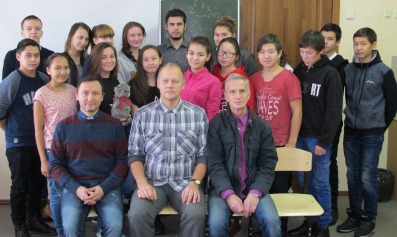 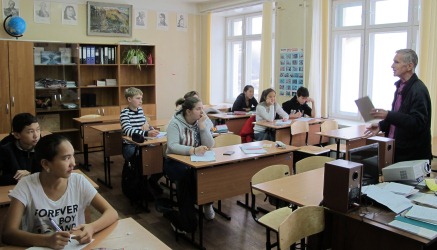 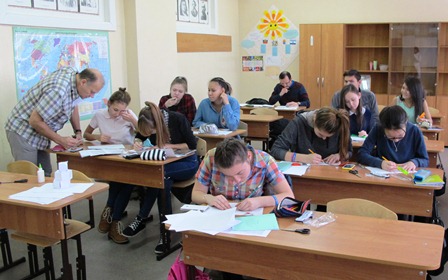 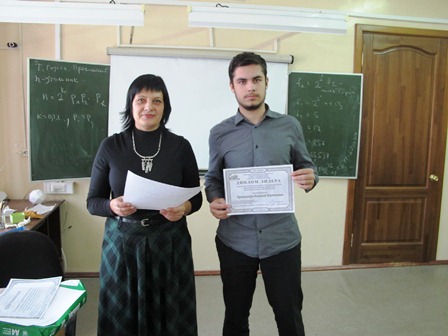 №ТерриторияПлановое количество участниковФактическое количество участниковЭвенкийский МР30291.Байкит 332.Тура26263.Ессей10№ ФИОТерриторияМесто работыДолжность1Дмитриенко Ольга Владимировнап. ТураМБОУ Туринская СОШУчитель ист./обществ.2Клюев Петр Николаевичп. ТураМКОУ Туринская СОШ -ИнтернатУчитель информатики3Чепашев Сергей Витальевичп.Байкит МБОУ «Байкитская средняя школа»Учитель№Ф.И.ОмуниципалитетРейтинг Рейтинг в БД (общий)Бети Яна ВадимовнаМБОУ ТСШ1,004,95Борисов Артем ДмитриевичМБОУ ТСШ0,953,00Плетнева Анастасия СергеевнаМБОУ ТСШ0,9010,50Капельщикова Анна ВладимировнаМБОУ ТСШ0,851,50Бабкин Кирилл СергеевичМБОУ ТСШ0,800,00Любинецкая Альбина ОлеговнаМКОУ ТСШ-И0,751,50Удыгир Маргарита АлексеевнаМКОУ ТСШ-И0,750,00Романов Андрей НиколаевичМБОУ «Байкитская средняя школа»0,7012,00Бражников Евгений ЕвгеньевичМБОУ «Байкитская средняя школа»0,700,00Салаткин Кирилл ВладимировичМКОУ ТСШ-И0,654,69Руководитель МРЦЭвенкийского МР                                   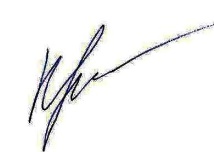           Е.А. Крушельницкая